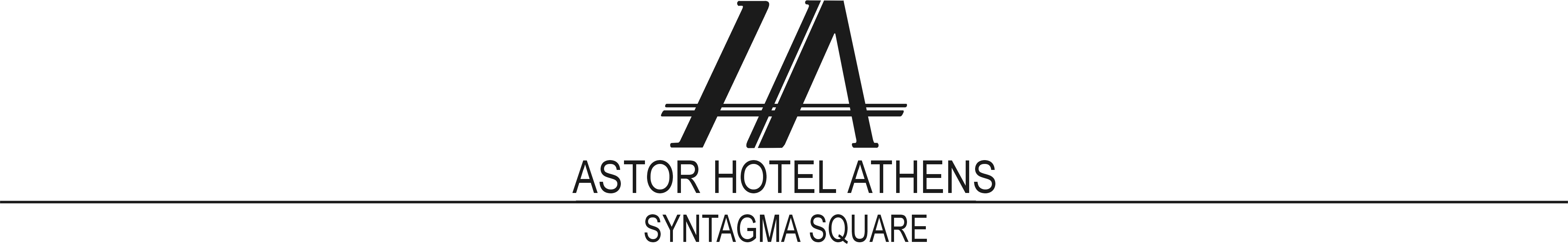 RESERVATION FORM FOR INTERNATIONAL IM/POLITENESS CONFERENCE 01-03.07.15Please fill in and return fm to the hotel no later than 30.04.15The Hotel will send back a confirmation for the reservation requested.Reservations received after this date will be offered subject to availability of hotel.GUEST NAME:	 		_________________________________CREDIT CARD DETAILS of the GuestCredit Card Holder’s Name		…………………………………………..Credit card number			…………………………………………..Expiration	date	                       /     /     /Card Holder’s Signature	          ……………………………………………    			          E-mail: 			Tel:RESERVATION DATESCHECK IN: 					CHECK OUT: ROOM TYPESINGLE: 			TWIN/DOUBLE:		           TRIPLE:Estimated time of arrival at the hotel		__________Estimated time of departure from the hotel	__________SINGLE 	            room 	€ 65.00				Euro per dayTWIN	/ DOUBLE	room	€ 75.00				Euro per dayTRIPLE		room	€ 88.00				Euro per dayCHECK IN:  HRS.           CHECK OUT  HRS.*Room rates include American buffet breakfast and all taxes.Rates quoted are per room- per day.For reservations (Mrs. Christodoulidou Dimitra): Tel. :   +30 210 3351100Fax. :  +30 210 6983055Email : reservations@astorhotel.grAstor HotelKaragiorgi Servias 16, 10562   http://www.astorhotel.gr/